Карта урока для организации занятий с использованиемэлектронного обучения и дистанционных образовательных технологийВопросы можно задать по адресу электронной почты  wikahirkina@mail.ru или в мессенджерах: WhatsApp (№ 8-928-289-77-95)с 9.00 до 9.30 (время фактического проведения урока), с  12.30 до  13.00 (часы  неаудиторной  занятости,  проведение  индивидуальнойконсультации)Выполненное практическое задание необходимо предоставить в любом доступном формате (скан, фотография, документ MS Word; указывается вариант, которым владеет учитель и учащиеся (группы учащихся)):письмом на адрес электронной почты для обратной связи;сообщением в WhatsApp № 8-928-289-77-95При отправке ответа в поле «Тема письма» и названии файла укажите свои данные: класс, учебный предмет, фамилию, имя и отчество.Карта урока для организации занятий с использованиемэлектронного обучения и дистанционных образовательных технологийВопросы можно задать по адресу электронной почты  wikahirkina@mail.ru или в мессенджерах: WhatsApp (№ 8-928-289-77-95)с 9.40 до 10.10 (время фактического проведения урока), с  12.30 до  13.00 (часы  неаудиторной  занятости,  проведение  индивидуальнойконсультации)Выполненное практическое задание необходимо предоставить в любом доступном формате (скан, фотография, документ MS Word; указывается вариант, которым владеет учитель и учащиеся (группы учащихся)):письмом на адрес электронной почты для обратной связи;сообщением в WhatsApp № 8-928-289-77-95При отправке ответа в поле «Тема письма» и названии файла укажите свои данные: класс, учебный предмет, фамилию, имя и отчество.Карта урока для организации занятий с использованиемэлектронного обучения и дистанционных образовательных технологийВопросы можно задать по адресу электронной почты  wikahirkina@mail.ru или в мессенджерах: WhatsApp (№ 8-928-289-77-95)с с 11.00 до 11.30 (время фактического проведения урока), с  12.30 до  13.00 (часы  неаудиторной  занятости,  проведение  индивидуальнойконсультации)Выполненное практическое задание необходимо предоставить в любом доступном формате (скан, фотография, документ MS Word; указывается вариант, которым владеет учитель и учащиеся (группы учащихся)):письмом на адрес электронной почты для обратной связи;сообщением в WhatsApp № 8-928-289-77-95При отправке ответа в поле «Тема письма» и названии файла укажите свои данные: класс, учебный предмет, фамилию, имя и отчество.Карта урока для организации занятий с использованиемэлектронного обучения и дистанционных образовательных технологийВопросы можно задать по адресу электронной почты  wikahirkina@mail.ru или в мессенджерах: WhatsApp (№ 8-928-289-77-95)с 11.40 до 12.10 (время фактического проведения урока), с  12.30 до  13.00 (часы  неаудиторной  занятости,  проведение  индивидуальнойконсультации)Выполненное практическое задание необходимо предоставить в любом доступном формате (скан, фотография, документ MS Word;  письмом на адрес электронной почты для обратной связи;сообщением в WhatsApp № 8-928-289-77-95При отправке ответа в поле «Тема письма» и названии файла укажите свои данные: класс, учебный предмет, фамилию, имя и отчество.УчительХиркина В.В.ПредметМатематика Класс4-бДата проведения урока19.05.2020Тема урокаАрифметические действия: сложение и вычитаниеОсновные изучаемые вопросыПовторить знания о сложении и вычитанииТип урокаWhatsApp https://chat.whatsapp.com/D1vSHOuOSU7AnpkCmpsntVФорма обратной связиФотография классной работыЗаданияЗаданияРабота по учебнику1)Выполнить № 3 на с.90 (устно)2)Выполнить №9, №12 (письменно)3)Магический квадрат на полях (с.91)Домашнее заданиеКритерии оценивания«5» - работа выполнена без ошибок,  «4» - 1-2 ошибки; «3» -  3-ошибкиУчительХиркина В.В.ПредметРусский языкКласс4-бДата проведения урока19.05.2020Тема урокаРазвитие речи. Изложение повествовательного текстаОсновные изучаемые вопросыТема текста, главная мысльТип урокаWhatsApp https://chat.whatsapp.com/D1vSHOuOSU7AnpkCmpsntVФорма обратной связиФотография изложенияЗаданияЗаданияРабота по учебнику (с.119 №253)1.Прочитать текст2.Определить тип текста, его тему и главную мысль3.Озаглавить текст4.Пользуясь Памяткой 3 (с.150), подготовиться к написанию изложения5.Написать изложениеДомашнее заданиеКритерии оцениванияУчительХиркина В.В.ПредметЧтение Класс4-бДата проведения урока19.05.2020Тема урокаГ.-Х. Андерсен «Русалочка». Анализ содержанияОсновные изучаемые вопросы Образ РусалочкиСсылка на эл. платформуРекомендация: по возможности посмотреть видеоролик на РЭШ (урок №62), выполнить тренировочные заданияТип урока WhatsApp https://chat.whatsapp.com/D1vSHOuOSU7AnpkCmpsntVФорма обратной связиВыслать учителю фото ответов на вопросы тестаЗаданияЗадания1.Работа с вопросами (стр.193)2.Работа с тестом 1. Кто живёт на дне глубокого моря?А. акулы      Б. морское чудище      В. подводный народ2. Что растёт на дне глубокого моря?А. невиданные деревья и цветы     Б. колючки     В. красивые лилии3. Что стоит в самом глубоком месте?А. замок морского дракона     Б. дворец морского царя     В. избушка ведьмы4. Из чего сделан дворец морского царя?А. из мрамора    Б. из кораллов и янтаря     В. из песка     Г. из камня5. Кто заправлял хозяйством  морского  царя?А. любимая жена      Б. старуха мать   В. старший сын6. Сколько дочерей было у морского царя?А. 3       Б. 8     В. 67. Сколько лет должно исполниться русалочке, чтобы ей разрешили всплыть на поверхность?А. 15     Б. 18     В. 168. Что надела бабушка на голову русалочке?А. корону из белого золота    Б. венок из белых лилий     В. диадему9. Что увидела русалочка, когда поднялась на поверхность первый раз?А. утренний рассвет        Б. чудесный остров       В. трёхмачтовый корабль    10. Какой праздник был на корабле?А. свадьба                                 Б. день рождения принцаВ. день рождения короля        Г день рождения принцессы11. Что случилось с кораблём принца?А. развалился во время бури     Б. сел на мель       В. причалил к берегу12. Какова продолжительность жизни подводного народа?А. 600 лет     Б. 100 лет     В. 300 лет13. Что русалочка умела делать лучше всех?А. танцевать  Б. рисовать  В. играть на флейте Г. петь14. Кем стала русалочка во дворце у принца?А. рабыней    Б. первой красавицей   В. служанкой    Г. подругой15.Как назвал принц русалочку?А. немой найдёныш с голубыми  глазами      Б. немой  найдёныш с говорящими глазами  В. немой найдёныш с грустными глазами                        16. Что сделали сёстры русалочки, чтобы её спасти?А. отдали свои волосы      Б. отдали свои сердца     В. отдали свои глаза17. Что произошло с русалочкой?А. вернулась домойБ. превратилась в ведьмуВ. стала дочерью воздуха    УчительХиркина В.В.ПредметФизическая культураКласс4-бДата проведения урока19.05.2020Тема урокаРавномерный, медленный бег. Развитие выносливостиОсновные изучаемые вопросыПонятия «равномерный бег», «выносливость»Ссылка на эл. платформуТип урокаWhatsApp https://chat.whatsapp.com/D1vSHOuOSU7AnpkCmpsntVФорма обратной связиЗаданияЗадания1.Познакомиться с основными понятиямиВыносливость - способность человека противостоять утомлению при физической нагрузке.Разминка – подготовка организма к выполнению физических нагрузок.Равномерный бег - бег с одинаковой скоростью и нагрузкой в течении всей дистанции.Спринтер – спортсмен, выполняющий бег на короткие дистанции.Стайер – спортсмен, выполняющий бег на длинные дистанции.Марафонец – спортсмен, выполняющий бег на дистанцию 42 км.195 м2.Теоретический материал для самостоятельного изучения       Выносливость – важное физическое качество человека, которое проявляется в профессиональной спортивной и повседневной жизнедеятельности.        Выносливость – способность человека противостоять утомлению при физической нагрузке.       Польза от выносливости очевидна – повышается физическая подготовка, укрепляется сердце, дыхательная и нервная системы, вырабатывается заряд бодрости и отличное настроение.       Выносливость нужна людям разных профессий. Строителю поможет выносливость обращаться с тяжелыми материалами; грузчику – переносить вещи и мебель; скалолазу умело взбираться по горам; почтальону доставлять посылки и мешки с письмами.       В повседневной жизни выносливость нам пригодится при подъёме пешком на лестницу, при участии в туристических походах, при переносе тяжёлых предметов и даже просто продуктовых сумок!       В спорте существует множество различных дисциплин, где выносливость играет одну из значимых ролей в достижении результата.        Так, спортсмен, занимающийся бегом, и спортсмен, занимающийся тяжёлой атлетикой, обладают очень развитой выносливостью, тем не менее, упражнения для развития этого качества у них существенно отличаются друг от друга.        Мы можем развить выносливость, когда:бегаем на длинные дистанции;плаваем на длинные дистанции;ездим на велосипеде на длинные дистанции;ходим зимой на лыжах;преодолеваем полосы препятствий.  3.Познакомиться с видами выносливости В зависимости от вида деятельности существует общая и специальная выносливость.       Общая выносливость – это способность человека к продолжительному и эффективному выполнению мышечной работы умеренной интенсивности, требующей функционирования подавляющего большинства скелетных мышц.       Специальная выносливость – способность человека проявлять выносливость в определенном виде спорта.Специальная выносливость подразделяется на силовую, скоростно-силовую и скоростную.Скоростная выносливость означает, что человек в течении длительного времени может заниматься скоростной работой. Он утомляется, но противостоит утомлению, не снижая темп и скорость движений.       Скоростно-силовая выносливость – человек может быстро выполнять физическую работу с максимальной нагрузкой в течении длительного времени. Это способность проявлять большую силу продолжительное время.       Силовая выносливость – это способность противостоять утомлению при работе почти максимальной мощности длительностью до 3-4 минут.       Отличным средством развития выносливости является равномерный бег длинные дистанции.4.Практическая часть. Выполнить разминку        Прежде чем рассматривать правила бега, необходимо к нему подготовиться, а именно, провести разминку.         Разминка необходима чтобы размять спину, разогреть мышцы, подготовить себя и свой организм к бегу.         Последовательность разминки: шея-руки, корпус-ноги, от более мелких суставов к более крупным.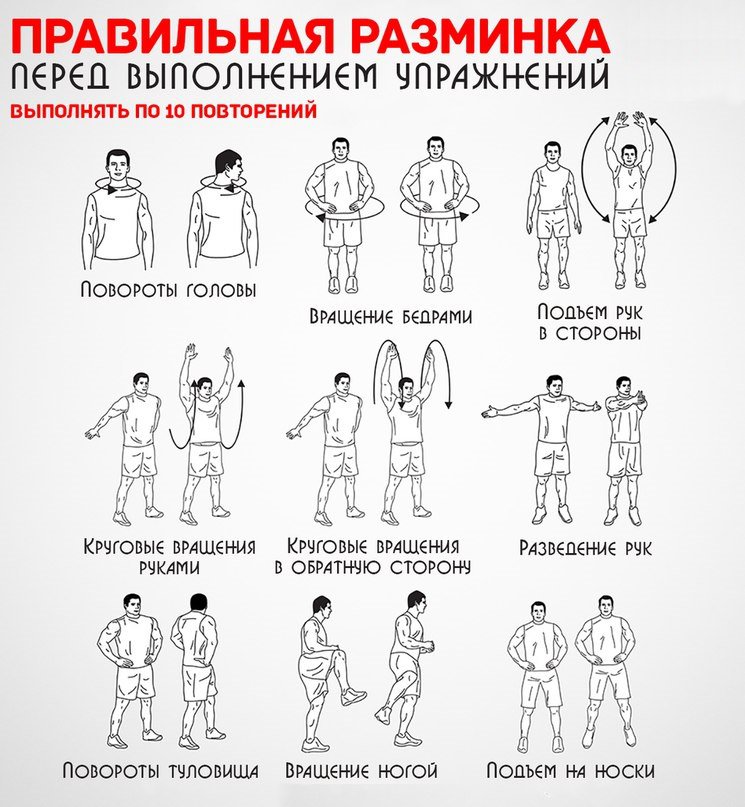 